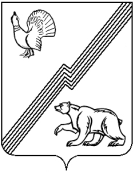 АДМИНИСТРАЦИЯ ГОРОДА ЮГОРСКАХанты-Мансийского автономного округа – Югры ПОСТАНОВЛЕНИЕот  24 декабря 2019 года 									          № 2787О внесении изменений в постановление администрации города Югорска от 30.10.2018 № 2999 «О муниципальной программе города Югорска «Развитие информационного общества»В соответствии с постановлением администрации города Югорска от 01.11.2019 № 2359 «О модельной муниципальной программе города Югорска, порядке принятия решения                   о разработке муниципальных программ города Югорска, их формирования, утверждения                     и реализации в соответствии с национальными целями развития»:1. Внести в приложение к постановлению администрации города Югорска от 30.10.2018 № 2999 «О муниципальной программе города Югорска «Развитие информационного общества» (с изменениями от 08.07.2019 № 1511, от 10.10.2019 № 2192) следующие изменения:1.1. В преамбуле слова «постановлением администрации города Югорска от 18.10.2018 № 2876  «О модельной муниципальной программе города Югорска, порядке принятия решения о разработке муниципальных программ города Югорска, их  формирования, утверждения и реализации в соответствии с национальными целями развития»» заменить словами «постановлением администрации города Югорска от 01.11.2019 № 2359 «О модельной муниципальной программе города Югорска, порядке принятия решения о разработке муниципальных программ города Югорска, их  формирования, утверждения и реализации                     в соответствии с национальными целями развития»».1.2.	Приложение к постановлению изложить в новой редакции (приложение).2. Опубликовать постановление в официальном печатном издании города Югорска, разместить на официальном сайте органов местного самоуправления города Югорска                                 и в государственной автоматизированной системе «Управление».3. Настоящее постановление вступает в силу после его официального опубликования,                        но не ранее 01.01.2020.4. Контроль за выполнением постановления возложить на начальника отдела информационных технологий администрации города Югорска П.Н. Ефремова.Глава города Югорска                                                                 		         А.В. БородкинПриложениек постановлениюадминистрации города Югорскаот   24 декабря 2019 года  №  2787Приложениек постановлениюадминистрации города Югорскаот   30 октября 2019 года  №  2999Муниципальная программа города Югорска«Развитие информационного общества»(далее – муниципальная программа)Паспорт муниципальной программы Раздел 1. О стимулировании инвестиционной и инновационной деятельности, развитие конкуренции и негосударственного сектора экономикиВ Ханты-Мансийском автономном округе - Югре (далее также - автономный округ, Югра) созданы благоприятные условия для обеспечения равного доступа к ним граждан, организаций, осуществляется создание эффективной системы государственного                                     и муниципального управления на принципах подотчётности, прозрачности, результативности на основе внедрения ИКТ. В целях устранения административных барьеров, развития системы электронного взаимодействия между населением, организациями и органами государственной власти автономного округа, органами местного самоуправления города Югорска:- развёрнута инфраструктура электронного правительства;- функционирует многофункциональный центр предоставления государственных                       и муниципальных услуг, в котором услуги оказываются по принципу «одного окна»;- государственные и муниципальные услуги предоставляются с имеющимися преимуществами федерального портала (быстрый доступ к приоритетным и популярным услугам, сервисы электронной оплаты государственных пошлин со скидкой 30%, штрафов                со скидкой от 30 до 50 %, мобильное приложение, удобный личный кабинет, сервисы уведомлений, популярные виджеты, расширенная помощь);- продолжается перевод в электронный вид муниципальных услуг в соответствии                       с требованиями, установленными постановлением Правительства Российской Федерации                 от 26.03.2016 № 236 «О требованиях к предоставлению в электронной форме государственных и муниципальных услуг»;- обеспечена возможность направления в электронной форме обращений в органы власти, организованы и функционируют сервисы «обратной связи»;- размещается в открытых источниках, в том числе на официальном сайте органов местного самоуправления города Югорска в информационно-телекоммуникационной сети Интернет (далее – сеть Интернет) информация о бюджетном планировании («Бюджет для граждан»).В органах местного самоуправления города Югорска достигнуты следующие результаты в сфере информационно-коммуникационных технологий:- количество граждан, зарегистрированных в Единой системе идентификации                            и аутентификации (ЕСИА), по данным ПАО «Ростелеком», по состоянию на 01 января 2018 года достигло 89,62%;- создана корпоративная сеть администрации города Югорска (далее администрация),               в настоящее время к ней подключены 6 удалённых подразделений. Серверный узел администрации города является ядром корпоративной сети, объединяющей более 200 персональных компьютеров, расположенных в 7 административных зданиях – основном здании администрации города, здании департамента жилищно-коммунального и строительного комплекса, муниципальном автономном учреждении «Дворец семьи», помещениях управления образования, помещениях отдела опеки и попечительства, помещении архива, помещениях отдела первичного воинского учёта, муниципальном казённом учреждении «Служба обеспечения органов местного самоуправления»;- установлено оборудование и программное обеспечение для оснащения рабочих мест исполнителей государственных и муниципальных услуг в электронном виде.Обеспечивается создание условий для развития конкуренции на рынке услуг широкополосного доступа к сети Интернет, принимаются меры по обеспечению граждан возможностью выбора между операторами связи и (или) провайдерами. Все домохозяйства               на территории муниципального образования имеют возможность пользоваться услугами проводного или беспроводного доступа в сеть Интернет, предоставляемыми не менее чем двумя операторами, на скорости не менее 1 Мбит/сек.Проведена инвентаризация программных продуктов, используемых в органах местного самоуправления города Югорска и подведомственных им муниципальных учреждениях; частично реализован план перехода на использование в деятельности органов власти программных продуктов отечественных производителей. В дальнейшем это позволит обеспечить конкуренцию между предпринимателями, работающими в сфере ИКТ, а также обеспечит реализацию возможности более широкого использования отечественных продуктов.Раздел 2. Характеристика основных мероприятий муниципальной программыМероприятия муниципальной программы приведены в таблице 2.Реализация поставленных целей и решение задач муниципальной программы планируется через проведение комплекса технических, организационно-управленческих мероприятий.Мероприятие 1 «Развитие электронного правительства, формирование и сопровождение информационных ресурсов и систем, обеспечение доступа к ним» позволяет обеспечить развитие информационного общества и электронного правительства, в том числе технологий, обеспечивающих повышение качества муниципального управления, электронного взаимодействия населения и органов местного самоуправления города Югорска. В рамках мероприятия предусматривается развитие и сопровождение муниципальных веб-ресурсов, приобретение и сопровождение отечественного программного обеспечения, обучение администраторов информационных систем, внедрение и сопровождение системы электронного документооборота «ДЕЛО», расходы на приобретение и сопровождение электронных подписей должностных лиц.Мероприятие 2 «Развитие технической базы для становления информационного общества и электронного правительства, обеспечение деятельности органов местного самоуправления города Югорска» предусматривает приобретение средств вычислительной техники взамен выработавшего свой ресурс оборудования, расходы на приобретение запасных частей, приобретение специализированного оборудования для системы электронного документооборота. Дополнительно в перечень расходов по реализации мероприятия включены: расходы на приобретение сменных блоков для системы бесперебойного электропитания серверов, приобретение комплектующих для серверов, приобретение необходимого серверного оборудования и активного оборудования локальной вычислительной сети, приобретение кондиционера для серверной комнаты, расходы по обслуживанию и монтажу кондиционеров, расходы на сопровождение серверного оборудования. Целью мероприятия является поддержание необходимого уровня технической готовности оборудования для оснащения рабочих мест и серверов корпоративной сети администрации города.Мероприятие 3 «Развитие системы обеспечения информационной безопасности органов местного самоуправления города Югорска» предусматривает комплекс мероприятий для обеспечения безопасности информации в информационных системах в органах местного самоуправления города Югорска. В рамках мероприятия предусмотрены расходы                            на сопровождение и приобретение антивирусного программного обеспечения, сопровождение необходимого программного обеспечения, оплату услуг по проведению аттестации рабочих мест, приобретение российского программного обеспечения для защиты информации, оплате услуг по созданию защищённых линий связи с удалёнными подразделениями. Мероприятие проводится в целях обеспечения необходимого уровня информационной безопасности                            в соответствии с требованиями федерального законодательства.Мероприятие 4 «Участие в реализации регионального проекта «Информационная безопасность» предусматривает комплекс мероприятий по достижению целевых показателей муниципальной программы № 5-8. В рамках мероприятия предусмотрены расходы                             на сопровождение и приобретение антивирусного программного обеспечения, сопровождение необходимого программного обеспечения, оплату услуг по проведению аттестации рабочих мест, приобретение российского программного обеспечения для защиты информации, оплате услуг по созданию защищённых линий связи с удалёнными подразделениями, обучение администраторов информационных систем. Мероприятие проводится в целях обеспечения необходимого уровня информационной безопасности в соответствии с требованиями федерального законодательства.Мероприятие 5 «Участие в реализации регионального проекта «Цифровое государственное управление» предусматривает комплекс мероприятий по достижению целевых показателей муниципальной программы № 1-4. В рамках мероприятия предусмотрены расходы на развитие и сопровождение муниципальных веб-ресурсов, приобретение и сопровождение отечественного программного обеспечения, обучение администраторов информационных систем, внедрение и сопровождение системы электронного документооборота «ДЕЛО», расходы на приобретение и сопровождение электронных подписей должностных лиц, приобретение средств вычислительной техники взамен выработавшего свой ресурс оборудования, расходы на приобретение запасных частей, приобретение специализированного оборудования для системы электронного документооборота. Дополнительно в перечень расходов по реализации мероприятия включены: расходы на приобретение сменных блоков для системы бесперебойного электропитания серверов, приобретение комплектующих для серверов, приобретение необходимого серверного оборудования и активного оборудования локальной вычислительной сети, приобретение кондиционера для серверной комнаты, расходы по обслуживанию и монтажу кондиционеров, расходы на сопровождение серверного оборудования.Раздел 3. Механизм реализации муниципальной программыУправление ходом реализации муниципальной программы осуществляет ответственный исполнитель – отдел информационных технологий администрации города Югорска, который несёт ответственность за реализацию муниципальной программы, уточняет сроки реализации мероприятий и объёмы их финансирования. Механизм реализации программы представляет собой скоординированные по срокам                 и направлениям действия и включает:- взаимодействие со структурными подразделениями и органами администрации города Югорска: юридическим управлением, департаментом экономического развития и проектного управления, департаментом муниципальной собственности и градостроительства, департаментом финансов, а также коммерческими и некоммерческими организациями города по вопросам, относящимся к сфере информационно-коммуникационных технологий;- взаимодействие с Департаментом информационных технологий и цифрового развития Ханты-Мансийского автономного округа-Югры по вопросам финансирования отдельных мероприятий программы;- уточнение объёмов финансирования по программным мероприятиям на очередной финансовый год и плановый период в соответствии с мониторингом фактически достигнутых результатов путём сопоставления их с целевыми показателями реализации программы;- управление программой, эффективное использование средств, выделенных                             на реализацию программы;- заключение муниципальных контрактов (договоров) на выполнение работ, закупку               и поставку продукции, оказание услуг в соответствии с законодательством Российской Федерации;- представление в департамент экономического развития и проектного управления администрации города Югорска отчётов о ходе реализации программы;- информирование общественности о ходе и результатах реализации программы, финансировании программных мероприятий, в том числе о механизмах реализации отдельных мероприятий программы.При освоении мероприятий муниципальной программы управление бухгалтерского учёта и отчётности администрации города Югорска выполняет функции финансового контроля исполнения программных мероприятий; осуществляет сопровождение заключённых муниципальных контрактов, в том числе на Портале государственных закупок, для чего:- формирует план-график закупок и при необходимости вносит в него изменения;- заключает муниципальный контракт с победителем конкурса на размещение муниципального заказа;- выполняет процедуру оплаты поставленных товаров, выполненных работ и услуг                   в соответствии с условиями муниципальных контрактов;- осуществляет возврат денежных средств, внесённых в качестве обеспечения исполнения муниципальных контрактов, поставщикам и исполнителям.Оценка хода исполнения мероприятий муниципальной программы основана                                   на мониторинге ожидаемых целевых показателей и её результатов как сопоставление фактически достигнутых с целевыми показателями. В соответствии с данными мониторинга по фактически достигнутым результатам реализации в муниципальную программу могут быть внесены корректировки.Перечень возможных рисков при реализации муниципальной программы и мер по их преодолению определён в таблице 5.Таблица 1Целевые показатели муниципальной программыМетодика расчёта показателей: Показатель 1. Доля государственных, в части переданных полномочий, и муниципальных услуг, функций, сервисов, предоставленных                                      без необходимости личного посещения органов местного самоуправления города Югорска.Показатель расчётный, определяется по формуле: Д = (Ду / Дпр) * 100, гдеДу – количество государственных и муниципальных услуг, функций и сервисов, предоставленных в цифровом виде, без необходимости личного посещения органов местного самоуправления города Югорска;Дпр – количество предоставленных государственных и муниципальных услуг, функций и сервисов.Показатель 2. Доля государственных и муниципальных услуг, функций, сервисов, предоставленных в цифровом виде.Показатель расчётный, определяется по формуле: Д = (Дц / Доб) * 100, гдеДц– количество государственных и муниципальных услуг, функций и сервисов, оказываемых в цифровом виде;Доб – количество оказываемых государственных и муниципальных услуг, функций и сервисов.Показатель 3. Доля граждан, использующих механизм получения государственных и муниципальных услуг в электронной форме (методика расчёта показателя утверждена Приказом Федеральной службы государственной статистики от 07.09.2016 № 486).Показатель 4. Доля граждан старше 14 лет, прошедших регистрацию на Едином портале государственных и муниципальных услуг. Определяется                 по данным, предоставляемым ПАО «Ростелеком».Показатель 5. Стоимостная доля закупаемого и (или) арендуемого органами местного самоуправления города Югорска иностранного программного обеспечения.Показатель расчётный, определяется по формуле: Д = (Ди / Доб) * 100, где:Ди – стоимость закупаемого и (или) арендуемого органами местного самоуправления города Югорска иностранного программного обеспечения;Доб – стоимость закупаемого и (или) арендуемого органами местного самоуправления города Югорска программного обеспечения.Показатель 6. Средний срок простоя государственных и муниципальных систем в органах местного самоуправления города Югорска в результате компьютерных атак, в год. Показатель расчётный, определяется по формуле: Тср.п = (∑Тп) / Кинц, гдеТп – время, затраченное на восстановление доступности муниципальной системы после реализации компьютерной атаки;∑Тп – сумма общих временных затрат на восстановление доступности муниципальных систем после реализации компьютерных атак;Кинц– количество инцидентов информационной безопасности, в результате которых нарушена доступность муниципальных систем в результате компьютерных атак.Показатель 7. Доля аттестованных рабочих мест исполнителей государственных и муниципальных услуг в электронном виде.Показатель расчётный, определяется по формуле: Д = (Да / Дрм) * 100, гдеДа – количество аттестованных рабочих мест исполнителей государственных и муниципальных услуг в электронном виде;Дрм – количество рабочих мест исполнителей государственных и муниципальных услуг в электронном виде.Показатель 8. Доля органов местного самоуправления города Югорска, подключённых по защищённым сертифицированными средствами защиты информации линиям связи.Показатель расчётный, определяется по формуле: Д = (Дсерт / Дп) * 100, гдеДсерт – количество органов местного самоуправления города Югорска, подключённых по защищённым сертифицированными средствами защиты информации линиям связи;Дп – общее количество подключённых органов местного самоуправления города Югорска.Таблица 2Распределение финансовых ресурсов муниципальной программы Таблица 3Мероприятия, реализуемые на принципах проектного управления,направленные в том числе на исполнение национальных и федеральных проектов (программ) Российской Федерации* Данные за 2019 год приведены справочно. ** Номера мероприятий для 2019 года считать: проект «Цифровое государственное управление» - 1,2; проект «Информационная безопасность» - 3.Таблица 4Сводные показатели муниципальных заданий**Таблица не заполняется в связи с отсутствием учреждений подведомственных ответственному исполнителюТаблица 5Перечень возможных рисков при реализации муниципальной программы и мер по их преодолениюТаблица 6Перечень объектов социально-культурного и коммунально-бытового назначения, масштабные инвестиционные проекты (далее – инвестиционные проекты)** Таблица не заполняется в связи с отсутствием масштабных инвестиционных проектовТаблица 7 Перечень объектов капитального строительства** Таблица не заполняется в связи с отсутствием объектов капитального строительстваНаименование муниципальной программы Развитие информационного обществаДата утверждения муниципальной программы(наименование и номер соответствующегомуниципального правового акта)Постановление администрации города Югорска от 30.10.2018 № 2999 «О муниципальной программе города Югорска «Развитие информационного общества»Ответственный исполнитель муниципальной программыОтдел информационных технологий администрации города ЮгорскаСоисполнители муниципальной программыДепартамент финансов администрации города ЮгорскаЦели муниципальной программыФормирование информационного пространства на основе использования информационных и телекоммуникационных технологий для повышения качества жизни граждан города Югорска и обеспечения условий для реализации эффективной системы управления в органах местного самоуправления города ЮгорскаЗадачи муниципальной программы1. Развитие информационного общества и электронного правительства, в том числе технологий, обеспечивающих повышение качества муниципального управления, электронного взаимодействия населения и органов местного самоуправления города Югорска.2. Обеспечение условий для безопасности информации                         в информационных системах в органах местного самоуправления города ЮгорскаПодпрограммы или основные мероприятияОсновное мероприятие 1 «Развитие электронного правительства, формирование и сопровождение информационных ресурсов и систем, обеспечение доступа                   к ним».Основное мероприятие 2 «Развитие технической базы для становления информационного общества и электронного правительства, обеспечение деятельности органов местного самоуправления города Югорска».Основное мероприятие 3 «Развитие системы обеспечения информационной безопасности органов местного самоуправления города Югорска».Основное мероприятие 4 «Участие в реализации регионального проекта «Цифровое государственное управление».Основное мероприятие 5 «Участие в реализации регионального проекта «Информационная безопасность».Портфели проектов, проекты, входящие в состав муниципальной программы, в том числе направленные на реализацию в городе Югорске национальных проектов (программ) Российской Федерации, параметры их финансового обеспеченияНациональный проект «Цифровая экономика»,портфель проектов «Цифровая экономика», в том числе: региональный проект «Информационная безопасность» - 7 097,5 тыс. рублей;региональный проект «Цифровое государственное управление» - 13 603,2 тыс. рублей.Целевые показатели муниципальной программы 1. Увеличение доли государственных, в части переданных полномочий, и муниципальных услуг, функций, сервисов, предоставленных без необходимости личного посещения органов местного самоуправления города Югорска,                        с 10%  до 45%.2. Увеличение доли государственных и муниципальных услуг, функций, сервисов, предоставленных в цифровом виде,                с 10% до 80%.3. Увеличение доли граждан, использующих механизм получения государственных и муниципальных услуг                           в электронной форме, с 71,2% до 72%.4. Сохранение доли граждан старше 14 лет, прошедших регистрацию на Едином портале государственных                               и муниципальных услуг, не менее 80%.5. Уменьшение стоимостной доли закупаемого и (или) арендуемого органами местного самоуправления города Югорска иностранного программного обеспечения, с 50%                до 10%.6. Уменьшение среднего срока простоя государственных                     и муниципальных систем в органах местного самоуправления города Югорска в результате компьютерных атак, в год, с 65    до 1 часа.7. Увеличение доли аттестованных рабочих мест исполнителей государственных и муниципальных услуг в электронном виде                  с 0% до 100%.8. Увеличение доли органов местного самоуправления города Югорска, подключённых по защищённым сертифицированными средствами защиты информации линиям связи, с 0% до 100%Сроки реализации муниципальной программы2019-2025 годы и на период до 2030 годаПараметры финансового обеспечения муниципальной программыОбщий объём финансирования муниципальной программы составляет 48 661,4 тыс. рублей, в том числе:2019 год – 3 160,0 тыс. рублей;2020 год – 4 000,0 тыс. рублей;2021 год – 3 000,0 тыс. рублей;2022 год – 3 000,0 тыс. рублей;2023 год – 4 044,8 тыс. рублей;2024 год – 4 520,0 тыс. рублей;2025 год – 3 740,3 тыс. рублей;2026-2030 годы – 23 196,3 тыс. рублей№Наименование целевых показателейЕд. измеренияБазовый показатель на начало реализации программыЗначение показателя по годамЗначение показателя по годамЗначение показателя по годамЗначение показателя по годамЗначение показателя по годамЗначение показателя по годамЗначение показателя по годамЦелевое значение показателя на момент окончания действия программы№Наименование целевых показателейЕд. измеренияБазовый показатель на начало реализации программы2019 год2020 год2021 год2022 год2023 год2024 год2025 годЦелевое значение показателя на момент окончания действия программы1Доля государственных, в части переданных полномочий, и муниципальных услуг, функций, сервисов, предоставленных без необходимости личного посещения органов местного самоуправления города Югорска%1015202530354045452Доля государственных и муниципальных услуг, функций, сервисов, предоставленных в цифровом виде%1015203040506080803Доля граждан, использующих механизм получения государственных и муниципальных услуг в электронной форме%71,271,371,471,571,671,771,871,972,04Доля граждан старше 14 лет, прошедших регистрацию на Едином портале государственных и муниципальных услуг%8080808080808080805Стоимостная доля закупаемого и (или) арендуемого органами местного самоуправления города Югорска иностранного программного обеспечения%5040302520151010106Средний срок простоя государственных и муниципальных систем в органах местного самоуправления города Югорска в результате компьютерных атак, в годчас654824181261117Доля аттестованных рабочих мест исполнителей государственных и муниципальных услуг в электронном виде%00010102030401008Доля органов местного самоуправления города Югорска, подключённых по защищённым сертифицированными средствами защиты информации линиям связи%00050100100100100100Код строки№ основного мероприятия Основные мероприятия программы (связь мероприятий с целевыми показателями муниципальной программы)Ответственный исполнитель/ соисполнитель (наименование органа или структурного подразделения)Финансовые затраты на реализацию (тыс. рублей)Финансовые затраты на реализацию (тыс. рублей)Финансовые затраты на реализацию (тыс. рублей)Финансовые затраты на реализацию (тыс. рублей)Финансовые затраты на реализацию (тыс. рублей)Финансовые затраты на реализацию (тыс. рублей)Финансовые затраты на реализацию (тыс. рублей)Финансовые затраты на реализацию (тыс. рублей)Финансовые затраты на реализацию (тыс. рублей)Финансовые затраты на реализацию (тыс. рублей)Код строки№ основного мероприятия Основные мероприятия программы (связь мероприятий с целевыми показателями муниципальной программы)Ответственный исполнитель/ соисполнитель (наименование органа или структурного подразделения)в том числе по годам:в том числе по годам:в том числе по годам:в том числе по годам:в том числе по годам:в том числе по годам:в том числе по годам:в том числе по годам:Код строки№ основного мероприятия Основные мероприятия программы (связь мероприятий с целевыми показателями муниципальной программы)Ответственный исполнитель/ соисполнитель (наименование органа или структурного подразделения)Источники финансированияВсего20192020202120222023202420252026-203011Развитие электронного правительства, формирование и сопровождение информационных ресурсов и систем, обеспечение доступа к ним (1,2,3,4,5,6)Отдел информационных технологий администрации города Югорскавсего8 563,5440,70,00,00,00,00,01268,26854,621Развитие электронного правительства, формирование и сопровождение информационных ресурсов и систем, обеспечение доступа к ним (1,2,3,4,5,6)Отдел информационных технологий администрации города Югорскафедеральный бюджет0,00,00,00,00,00,00,00,00,031Развитие электронного правительства, формирование и сопровождение информационных ресурсов и систем, обеспечение доступа к ним (1,2,3,4,5,6)Отдел информационных технологий администрации города Югорскабюджет автономного округа0,00,00,00,00,00,00,00,00,041Развитие электронного правительства, формирование и сопровождение информационных ресурсов и систем, обеспечение доступа к ним (1,2,3,4,5,6)Отдел информационных технологий администрации города Югорскаместный бюджет8 563,5440,70,00,00,00,00,01268,26854,651Развитие электронного правительства, формирование и сопровождение информационных ресурсов и систем, обеспечение доступа к ним (1,2,3,4,5,6)Отдел информационных технологий администрации города Югорскаиные источники финансирования0,00,00,00,00,00,00,00,00,062Развитие технической базы для становления информационного общества и электронного правительства, обеспечение деятельности органов местного самоуправления города Югорска (1,5,6)Отдел информационных технологий администрации города Югорскавсего14 311,81297,40,00,00,0107,5111,51532,311263,172Развитие технической базы для становления информационного общества и электронного правительства, обеспечение деятельности органов местного самоуправления города Югорска (1,5,6)Отдел информационных технологий администрации города Югорскафедеральный бюджет0,00,00,00,00,00,00,00,00,082Развитие технической базы для становления информационного общества и электронного правительства, обеспечение деятельности органов местного самоуправления города Югорска (1,5,6)Отдел информационных технологий администрации города Югорскабюджет автономного округа500,0500,00,00,00,00,00,00,00,092Развитие технической базы для становления информационного общества и электронного правительства, обеспечение деятельности органов местного самоуправления города Югорска (1,5,6)Отдел информационных технологий администрации города Югорскаместный бюджет13 811,8797,40,00,00,0107,5111,51532,311263,1102Развитие технической базы для становления информационного общества и электронного правительства, обеспечение деятельности органов местного самоуправления города Югорска (1,5,6)Отдел информационных технологий администрации города Югорскаиные источники финансирования0,00,00,00,00,00,00,00,00,0112Развитие технической базы для становления информационного общества и электронного правительства, обеспечение деятельности органов местного самоуправления города Югорска (1,5,6)Департамент финансов администрации города Югорскавсего166,7166,70,00,00,00,00,00,00,0122Развитие технической базы для становления информационного общества и электронного правительства, обеспечение деятельности органов местного самоуправления города Югорска (1,5,6)Департамент финансов администрации города Югорскафедеральный бюджет0,00,00,00,00,00,00,00,00,0132Развитие технической базы для становления информационного общества и электронного правительства, обеспечение деятельности органов местного самоуправления города Югорска (1,5,6)Департамент финансов администрации города Югорскабюджет автономного округа0,00,00,00,00,00,00,00,00,0142Развитие технической базы для становления информационного общества и электронного правительства, обеспечение деятельности органов местного самоуправления города Югорска (1,5,6)Департамент финансов администрации города Югорскаместный бюджет166,7166,70,00,00,00,00,00,00,0152Развитие технической базы для становления информационного общества и электронного правительства, обеспечение деятельности органов местного самоуправления города Югорска (1,5,6)Департамент финансов администрации города Югорскаиные источники финансирования0,00,00,00,00,00,00,00,00,0162Развитие технической базы для становления информационного общества и электронного правительства, обеспечение деятельности органов местного самоуправления города Югорска (1,5,6)ИТОГОвсего14 478,51464,10,00,00,0107,5111,51532,311263,1172Развитие технической базы для становления информационного общества и электронного правительства, обеспечение деятельности органов местного самоуправления города Югорска (1,5,6)ИТОГОфедеральный бюджет0,00,00,00,00,00,00,00,00,0182Развитие технической базы для становления информационного общества и электронного правительства, обеспечение деятельности органов местного самоуправления города Югорска (1,5,6)ИТОГОбюджет автономного округа500,0500,00,00,00,00,00,00,00,0192Развитие технической базы для становления информационного общества и электронного правительства, обеспечение деятельности органов местного самоуправления города Югорска (1,5,6)ИТОГОместный бюджет13 978,5964,10,00,00,0107,5111,51532,311263,1202Развитие технической базы для становления информационного общества и электронного правительства, обеспечение деятельности органов местного самоуправления города Югорска (1,5,6)ИТОГОиные источники финансирования0,00,00,00,00,00,00,00,00,0213Развитие системы обеспечения информационной безопасности органов местного самоуправления города Югорска (1,5,6,7,8)Отдел информационных технологий администрации города Югорскавсего7 590,51255,20,00,00,0155,6161,3939,85078,6223Развитие системы обеспечения информационной безопасности органов местного самоуправления города Югорска (1,5,6,7,8)Отдел информационных технологий администрации города Югорскафедеральный бюджет0,00,00,00,00,00,00,00,00,0233Развитие системы обеспечения информационной безопасности органов местного самоуправления города Югорска (1,5,6,7,8)Отдел информационных технологий администрации города Югорскабюджет автономного округа0,00,00,00,00,00,00,00,00,0243Развитие системы обеспечения информационной безопасности органов местного самоуправления города Югорска (1,5,6,7,8)Отдел информационных технологий администрации города Югорскаместный бюджет7 590,51255,20,00,00,0155,6161,3939,85078,6253Развитие системы обеспечения информационной безопасности органов местного самоуправления города Югорска (1,5,6,7,8)Отдел информационных технологий администрации города Югорскаиные источники финансирования0,00,00,00,00,00,00,00,00,0264Участие в реализации регионального проекта «Информационная безопасность» (5,6,7,8)Отдел информационных технологий администрации города Югорскавсего5 495,20,0875,01352,11010,11108,51149,50,00,0274Участие в реализации регионального проекта «Информационная безопасность» (5,6,7,8)Отдел информационных технологий администрации города Югорскафедеральный бюджет0,00,00,00,00,00,00,00,00,0284Участие в реализации регионального проекта «Информационная безопасность» (5,6,7,8)Отдел информационных технологий администрации города Югорскабюджет автономного округа0,00,00,00,00,00,00,00,00,0294Участие в реализации регионального проекта «Информационная безопасность» (5,6,7,8)Отдел информационных технологий администрации города Югорскаместный бюджет5 495,20,0875,01352,11010,11108,51149,50,00,0264Участие в реализации регионального проекта «Информационная безопасность» (5,6,7,8)Отдел информационных технологий администрации города Югорскаиные источники финансирования0,00,00,00,00,00,00,00,00,0315Участие в реализации регионального проекта «Цифровое государственное управление» (1,2,3,4)Отдел информационных технологий администрации города Югорскавсего12 533,70,03125,01647,91989,92673,23097,70,00,0325Участие в реализации регионального проекта «Цифровое государственное управление» (1,2,3,4)Отдел информационных технологий администрации города Югорскафедеральный бюджет0,00,00,00,00,00,00,00,00,0335Участие в реализации регионального проекта «Цифровое государственное управление» (1,2,3,4)Отдел информационных технологий администрации города Югорскабюджет автономного округа0,00,00,00,00,00,00,00,00,0345Участие в реализации регионального проекта «Цифровое государственное управление» (1,2,3,4)Отдел информационных технологий администрации города Югорскаместный бюджет12 533,70,03125,01647,91989,92673,23097,70,00,0355Участие в реализации регионального проекта «Цифровое государственное управление» (1,2,3,4)Отдел информационных технологий администрации города Югорскаиные источники финансирования0,00,00,00,00,00,00,00,00,036ВСЕГО ПО МУНИЦИПАЛЬНОЙ ПРОГРАММЕВСЕГО ПО МУНИЦИПАЛЬНОЙ ПРОГРАММЕВСЕГО ПО МУНИЦИПАЛЬНОЙ ПРОГРАММЕвсего48 661,43160,04000,03000,03000,04044,84520,03740,323196,337ВСЕГО ПО МУНИЦИПАЛЬНОЙ ПРОГРАММЕВСЕГО ПО МУНИЦИПАЛЬНОЙ ПРОГРАММЕВСЕГО ПО МУНИЦИПАЛЬНОЙ ПРОГРАММЕфедеральный бюджет0,00,00,00,00,00,00,00,00,038ВСЕГО ПО МУНИЦИПАЛЬНОЙ ПРОГРАММЕВСЕГО ПО МУНИЦИПАЛЬНОЙ ПРОГРАММЕВСЕГО ПО МУНИЦИПАЛЬНОЙ ПРОГРАММЕбюджет автономного округа500,0500,00,00,00,00,00,00,00,039ВСЕГО ПО МУНИЦИПАЛЬНОЙ ПРОГРАММЕВСЕГО ПО МУНИЦИПАЛЬНОЙ ПРОГРАММЕВСЕГО ПО МУНИЦИПАЛЬНОЙ ПРОГРАММЕместный бюджет48 161,42660,04000,03000,03000,04044,84520,03740,323196,340ВСЕГО ПО МУНИЦИПАЛЬНОЙ ПРОГРАММЕВСЕГО ПО МУНИЦИПАЛЬНОЙ ПРОГРАММЕВСЕГО ПО МУНИЦИПАЛЬНОЙ ПРОГРАММЕиные источники финансирования0,00,00,00,00,00,00,00,00,041В том числе:В том числе:В том числе:42Инвестиции в объекты муниципальной собственности (за исключением инвестиций в объекты муниципальной собственности по проектам, портфелям проектов)Инвестиции в объекты муниципальной собственности (за исключением инвестиций в объекты муниципальной собственности по проектам, портфелям проектов)Инвестиции в объекты муниципальной собственности (за исключением инвестиций в объекты муниципальной собственности по проектам, портфелям проектов)всего0,00,00,00,00,00,00,00,00,043Инвестиции в объекты муниципальной собственности (за исключением инвестиций в объекты муниципальной собственности по проектам, портфелям проектов)Инвестиции в объекты муниципальной собственности (за исключением инвестиций в объекты муниципальной собственности по проектам, портфелям проектов)Инвестиции в объекты муниципальной собственности (за исключением инвестиций в объекты муниципальной собственности по проектам, портфелям проектов)федеральный бюджет0,00,00,00,00,00,00,00,00,044Инвестиции в объекты муниципальной собственности (за исключением инвестиций в объекты муниципальной собственности по проектам, портфелям проектов)Инвестиции в объекты муниципальной собственности (за исключением инвестиций в объекты муниципальной собственности по проектам, портфелям проектов)Инвестиции в объекты муниципальной собственности (за исключением инвестиций в объекты муниципальной собственности по проектам, портфелям проектов)бюджет автономного округа0,00,00,00,00,00,00,00,00,045Инвестиции в объекты муниципальной собственности (за исключением инвестиций в объекты муниципальной собственности по проектам, портфелям проектов)Инвестиции в объекты муниципальной собственности (за исключением инвестиций в объекты муниципальной собственности по проектам, портфелям проектов)Инвестиции в объекты муниципальной собственности (за исключением инвестиций в объекты муниципальной собственности по проектам, портфелям проектов)местный бюджет0,00,00,00,00,00,00,00,00,046Инвестиции в объекты муниципальной собственности (за исключением инвестиций в объекты муниципальной собственности по проектам, портфелям проектов)Инвестиции в объекты муниципальной собственности (за исключением инвестиций в объекты муниципальной собственности по проектам, портфелям проектов)Инвестиции в объекты муниципальной собственности (за исключением инвестиций в объекты муниципальной собственности по проектам, портфелям проектов)иные источники финансирования0,00,00,00,00,00,00,00,00,047Прочие расходы Прочие расходы Прочие расходы всего48 661,43160,04000,03000,03000,04044,84520,03740,323196,348Прочие расходы Прочие расходы Прочие расходы федеральный бюджет0,00,00,00,00,00,00,00,00,049Прочие расходы Прочие расходы Прочие расходы бюджет автономного округа500,0500,00,00,00,00,00,00,00,050Прочие расходы Прочие расходы Прочие расходы местный бюджет48 161,42660,04000,03000,03000,04044,84520,03740,323196,351Прочие расходы Прочие расходы Прочие расходы иные источники финансирования0,00,00,00,00,00,00,00,00,052В том числе:В том числе:В том числе:53Ответственный исполнитель:Отдел информационных технологий администрации города ЮгорскаОтветственный исполнитель:Отдел информационных технологий администрации города ЮгорскаОтветственный исполнитель:Отдел информационных технологий администрации города Югорскавсего48 494,72993,34000,03000,03000,04044,84520,03740,323196,354Ответственный исполнитель:Отдел информационных технологий администрации города ЮгорскаОтветственный исполнитель:Отдел информационных технологий администрации города ЮгорскаОтветственный исполнитель:Отдел информационных технологий администрации города Югорскафедеральный бюджет0,00,00,00,00,00,00,00,00,055Ответственный исполнитель:Отдел информационных технологий администрации города ЮгорскаОтветственный исполнитель:Отдел информационных технологий администрации города ЮгорскаОтветственный исполнитель:Отдел информационных технологий администрации города Югорскабюджет автономного округа500,0500,00,00,00,00,00,00,00,056Ответственный исполнитель:Отдел информационных технологий администрации города ЮгорскаОтветственный исполнитель:Отдел информационных технологий администрации города ЮгорскаОтветственный исполнитель:Отдел информационных технологий администрации города Югорскаместный бюджет47 994,72493,34000,03000,03000,04044,84520,03740,323196,357Ответственный исполнитель:Отдел информационных технологий администрации города ЮгорскаОтветственный исполнитель:Отдел информационных технологий администрации города ЮгорскаОтветственный исполнитель:Отдел информационных технологий администрации города Югорскаиные источники финансирования0,00,00,00,00,00,00,00,00,058Соисполнитель:Департамент финансов администрации города ЮгорскаСоисполнитель:Департамент финансов администрации города ЮгорскаСоисполнитель:Департамент финансов администрации города Югорскавсего166,7166,70,00,00,00,00,00,00,059Соисполнитель:Департамент финансов администрации города ЮгорскаСоисполнитель:Департамент финансов администрации города ЮгорскаСоисполнитель:Департамент финансов администрации города Югорскафедеральный бюджет0,00,00,00,00,00,00,00,00,060Соисполнитель:Департамент финансов администрации города ЮгорскаСоисполнитель:Департамент финансов администрации города ЮгорскаСоисполнитель:Департамент финансов администрации города Югорскабюджет автономного округа0,00,00,00,00,00,00,00,00,061Соисполнитель:Департамент финансов администрации города ЮгорскаСоисполнитель:Департамент финансов администрации города ЮгорскаСоисполнитель:Департамент финансов администрации города Югорскаместный бюджет166,7166,70,00,00,00,00,00,00,062Соисполнитель:Департамент финансов администрации города ЮгорскаСоисполнитель:Департамент финансов администрации города ЮгорскаСоисполнитель:Департамент финансов администрации города Югорскаиные источники финансирования0,00,00,00,00,00,00,00,00,0№п/пНаименование портфеля проектов, проектаНаименование проекта или мероприятияНомер мероприятияЦелиСрок реализацииИсточники финансированияПараметры финансового обеспечения, тыс. рублейПараметры финансового обеспечения, тыс. рублейПараметры финансового обеспечения, тыс. рублейПараметры финансового обеспечения, тыс. рублейПараметры финансового обеспечения, тыс. рублейПараметры финансового обеспечения, тыс. рублейПараметры финансового обеспечения, тыс. рублей№п/пНаименование портфеля проектов, проектаНаименование проекта или мероприятияНомер мероприятияЦелиСрок реализацииИсточники финансированиявсего2019 год*2020 год2021 год2022 год2023 год2024 год1234567891011121314Раздел I. Портфели проектов, основанные на национальных и федеральных проектах Российской ФедерацииРаздел I. Портфели проектов, основанные на национальных и федеральных проектах Российской ФедерацииРаздел I. Портфели проектов, основанные на национальных и федеральных проектах Российской ФедерацииРаздел I. Портфели проектов, основанные на национальных и федеральных проектах Российской ФедерацииРаздел I. Портфели проектов, основанные на национальных и федеральных проектах Российской ФедерацииРаздел I. Портфели проектов, основанные на национальных и федеральных проектах Российской ФедерацииРаздел I. Портфели проектов, основанные на национальных и федеральных проектах Российской ФедерацииРаздел I. Портфели проектов, основанные на национальных и федеральных проектах Российской ФедерацииРаздел I. Портфели проектов, основанные на национальных и федеральных проектах Российской ФедерацииРаздел I. Портфели проектов, основанные на национальных и федеральных проектах Российской ФедерацииРаздел I. Портфели проектов, основанные на национальных и федеральных проектах Российской ФедерацииРаздел I. Портфели проектов, основанные на национальных и федеральных проектах Российской ФедерацииРаздел I. Портфели проектов, основанные на национальных и федеральных проектах Российской ФедерацииРаздел I. Портфели проектов, основанные на национальных и федеральных проектах Российской Федерации1.Портфель проектов «Цифровая экономика»Региональный проект «Информационная безопасность»(№ показателей 5, 6, 7, 8)5**Согласно паспорта регионального проекта: использование преимущественно отечественного программного обеспечения государственными органами, органами местного самоуправления и организациями (Ханты-Мансийский автономный округ - Югра)01.2019-12.2024всего 7 097,51602,3875,01352,11010,11108,51149,51.Портфель проектов «Цифровая экономика»Региональный проект «Информационная безопасность»(№ показателей 5, 6, 7, 8)5**Согласно паспорта регионального проекта: использование преимущественно отечественного программного обеспечения государственными органами, органами местного самоуправления и организациями (Ханты-Мансийский автономный округ - Югра)01.2019-12.2024федеральный бюджет0,00,00,00,00,00,00,01.Портфель проектов «Цифровая экономика»Региональный проект «Информационная безопасность»(№ показателей 5, 6, 7, 8)5**Согласно паспорта регионального проекта: использование преимущественно отечественного программного обеспечения государственными органами, органами местного самоуправления и организациями (Ханты-Мансийский автономный округ - Югра)01.2019-12.2024бюджет автономного округа0,00,00,00,00,00,00,01.Портфель проектов «Цифровая экономика»Региональный проект «Информационная безопасность»(№ показателей 5, 6, 7, 8)5**Согласно паспорта регионального проекта: использование преимущественно отечественного программного обеспечения государственными органами, органами местного самоуправления и организациями (Ханты-Мансийский автономный округ - Югра)01.2019-12.2024местный бюджет7 097,51602,3875,01352,11010,11108,51149,51.Портфель проектов «Цифровая экономика»Региональный проект «Информационная безопасность»(№ показателей 5, 6, 7, 8)5**Согласно паспорта регионального проекта: использование преимущественно отечественного программного обеспечения государственными органами, органами местного самоуправления и организациями (Ханты-Мансийский автономный округ - Югра)01.2019-12.2024иные источники финансирования0,00,00,00,00,00,00,01.Портфель проектов «Цифровая экономика»Региональный проект «Цифровое государственное управление»(№ показателей 1, 2, 3, 4)4**Согласно паспорта регионального проекта: внедрение цифровых технологий и платформенных решений в сферах государственного управления и оказания государственных услуг, в том числе в интересах населения и субъектов малого и среднего предпринимательства, включая индивидуальных предпринимателей (Ханты-Мансийский автономный округ - Югра)01.2019-12.2024всего 13 603,21069,53125,01647,91989,92673,23097,71.Портфель проектов «Цифровая экономика»Региональный проект «Цифровое государственное управление»(№ показателей 1, 2, 3, 4)4**Согласно паспорта регионального проекта: внедрение цифровых технологий и платформенных решений в сферах государственного управления и оказания государственных услуг, в том числе в интересах населения и субъектов малого и среднего предпринимательства, включая индивидуальных предпринимателей (Ханты-Мансийский автономный округ - Югра)01.2019-12.2024федеральный бюджет0,00,00,00,00,00,00,01.Портфель проектов «Цифровая экономика»Региональный проект «Цифровое государственное управление»(№ показателей 1, 2, 3, 4)4**Согласно паспорта регионального проекта: внедрение цифровых технологий и платформенных решений в сферах государственного управления и оказания государственных услуг, в том числе в интересах населения и субъектов малого и среднего предпринимательства, включая индивидуальных предпринимателей (Ханты-Мансийский автономный округ - Югра)01.2019-12.2024бюджет автономного округа11,811,80,00,00,00,00,01.Портфель проектов «Цифровая экономика»Региональный проект «Цифровое государственное управление»(№ показателей 1, 2, 3, 4)4**Согласно паспорта регионального проекта: внедрение цифровых технологий и платформенных решений в сферах государственного управления и оказания государственных услуг, в том числе в интересах населения и субъектов малого и среднего предпринимательства, включая индивидуальных предпринимателей (Ханты-Мансийский автономный округ - Югра)01.2019-12.2024местный бюджет13 591,41057,73125,01647,91989,92673,23097,71.Портфель проектов «Цифровая экономика»Региональный проект «Цифровое государственное управление»(№ показателей 1, 2, 3, 4)4**Согласно паспорта регионального проекта: внедрение цифровых технологий и платформенных решений в сферах государственного управления и оказания государственных услуг, в том числе в интересах населения и субъектов малого и среднего предпринимательства, включая индивидуальных предпринимателей (Ханты-Мансийский автономный округ - Югра)01.2019-12.2024иные источники финансирования0,00,00,00,00,00,00,0ИТОГО по портфелю проектов «Цифровая экономика»ИТОГО по портфелю проектов «Цифровая экономика»ИТОГО по портфелю проектов «Цифровая экономика»ИТОГО по портфелю проектов «Цифровая экономика»ИТОГО по портфелю проектов «Цифровая экономика»ИТОГО по портфелю проектов «Цифровая экономика»всего20 700,72671,84000,03000,03000,03781,74247,2ИТОГО по портфелю проектов «Цифровая экономика»ИТОГО по портфелю проектов «Цифровая экономика»ИТОГО по портфелю проектов «Цифровая экономика»ИТОГО по портфелю проектов «Цифровая экономика»ИТОГО по портфелю проектов «Цифровая экономика»ИТОГО по портфелю проектов «Цифровая экономика»федеральный бюджет0,00,00,00,00,00,00,0ИТОГО по портфелю проектов «Цифровая экономика»ИТОГО по портфелю проектов «Цифровая экономика»ИТОГО по портфелю проектов «Цифровая экономика»ИТОГО по портфелю проектов «Цифровая экономика»ИТОГО по портфелю проектов «Цифровая экономика»ИТОГО по портфелю проектов «Цифровая экономика»бюджет автономного округа11,811,80,00,00,00,00,0ИТОГО по портфелю проектов «Цифровая экономика»ИТОГО по портфелю проектов «Цифровая экономика»ИТОГО по портфелю проектов «Цифровая экономика»ИТОГО по портфелю проектов «Цифровая экономика»ИТОГО по портфелю проектов «Цифровая экономика»ИТОГО по портфелю проектов «Цифровая экономика»местный бюджет20 688,92660,04000,03000,03000,03781,74247,2ИТОГО по портфелю проектов «Цифровая экономика»ИТОГО по портфелю проектов «Цифровая экономика»ИТОГО по портфелю проектов «Цифровая экономика»ИТОГО по портфелю проектов «Цифровая экономика»ИТОГО по портфелю проектов «Цифровая экономика»ИТОГО по портфелю проектов «Цифровая экономика»иные источники финансирования0,00,00,00,00,00,00,0Разделы II, III, IV не заполняются в связи с отсутствием соответствующих проектов.Разделы II, III, IV не заполняются в связи с отсутствием соответствующих проектов.Разделы II, III, IV не заполняются в связи с отсутствием соответствующих проектов.Разделы II, III, IV не заполняются в связи с отсутствием соответствующих проектов.Разделы II, III, IV не заполняются в связи с отсутствием соответствующих проектов.Разделы II, III, IV не заполняются в связи с отсутствием соответствующих проектов.Разделы II, III, IV не заполняются в связи с отсутствием соответствующих проектов.Разделы II, III, IV не заполняются в связи с отсутствием соответствующих проектов.Разделы II, III, IV не заполняются в связи с отсутствием соответствующих проектов.Разделы II, III, IV не заполняются в связи с отсутствием соответствующих проектов.Разделы II, III, IV не заполняются в связи с отсутствием соответствующих проектов.Разделы II, III, IV не заполняются в связи с отсутствием соответствующих проектов.Разделы II, III, IV не заполняются в связи с отсутствием соответствующих проектов.Разделы II, III, IV не заполняются в связи с отсутствием соответствующих проектов.№ п/пОписание рискаМеры по преодолению рисков123   1Правовые риски связаны с изменением законодательства Российской Федерации и автономного округа, длительностью формирования нормативно-правовой базы, необходимой для эффективной реализации государственной программы. Это может привести                      к существенному увеличению планируемых сроков или изменению условий реализации программных мероприятийв целях минимизации правовых рисков предполагается:а) проводить мониторинг планируемых изменений в законодательстве Российской Федерации и автономного округа в сфере информационных технологий и смежных областях;б) формирование правовых актов, позволяющих полноценно реализовывать мероприятия муниципальной при имеющихся пробелах в федеральном законодательстве;перераспределение ресурсов муниципальной программы в условиях сокращённого финансирования;анализ промежуточных достигнутых результатов реализации мероприятий                  и корректировка (при необходимости) целевых показателей и содержания мероприятий;корректировка муниципальной программы по мере необходимости;разработка правовых актов, в том числе формирование планов мероприятий               в сфере импортозамещения, предоставления государственных и муниципальных услуг и т.п., их методическое, информационное сопровождение;заключение соглашений, договоров о взаимодействии с чёткой регулировкой ответственности и контролем эффективности их реализации;информационное, организационно-методическое и экспертно-аналитическое сопровождение мероприятий, проведение мониторинга и анализа, освещение в средствах массовой информации, процессов и результатов реализации муниципальной программы;использование инструментов и принципов бережливого производства.2Финансовые риски связаны с сокращением бюджетного финансирования, удорожанием стоимости товаров (услуг), непрогнозируемыми инфляционными процессами, что также может повлиять на сроки, объем и качество выполнения задач муниципальной программы, отсутствием поставщиков, исполнителей товаров, работ (услуг), определяемых на конкурсной основе                         в порядке, установленном законодательством, недостаточность средств на командировочные расходы, что снизит эффективность реализации персонифицированной модели повышения квалификациив целях минимизации финансовых рисков предполагается:а) определение первоочередных (приоритетных) направлений, увязанных                     с достижением установленных целевых показателей, в пределах утверждённого объёма финансирования по муниципальной программе;б) планирование бюджетных расходов с применением методик оценки эффективности бюджетных расходов.3Административные риски связаны с перераспределением полномочий и функций отдела информационных технологий администрации города Югорска, неэффективным управлением реализацией муниципальной программы, нарушением планируемых сроков реализации муниципальной программы, невыполнением                  её целей и задач, недостижением плановых значений показателей, снижением эффективности использования ресурсов и качества выполнения программных мероприятий муниципальной программы, дефицитом квалифицированных кадров в сфере информационно-коммуникационных технологий и информационной безопасности для реализации целей и задач муниципальной программы, отсутствие достаточного количества специалистов при возложении дополнительных функций на отдел информационных технологий администрации города Югорскав целях минимизации (снижения) административных рисков планируется:а) регулярная публикация отчётов о ходе реализации муниципальной программы;б) повышение эффективности взаимодействия участников реализации муниципальной программы;в) своевременная корректировка программных мероприятий муниципальной программы;г) рациональное использование имеющихся материальных и нематериальных ресурсов;д) повышение ответственности за использование ресурсов, принятие ключевых решений в определении путей и методов реализации муниципальной программы;      е) повышение квалификации, профессионального уровня специалистов, работающих в отделе информационных технологий администрации города Югорска, выстраивание системы мотивации для самостоятельного повышения квалификации и уровня подготовки